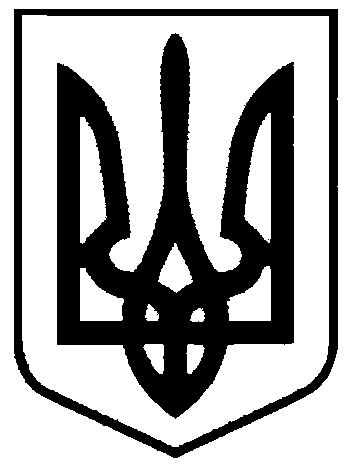 СВАТІВСЬКА МІСЬКА РАДАВИКОНАВЧИЙ КОМІТЕТРІШЕННЯвід  «09» серпня 2016р.    	                   м. Сватове                                                       №71   «Про виключення з обліку сараю  загальною  площею 52,0 кв. м. з погребом Центру розвитку дитини ( денний догляд за дітьми, у тому числі за дітьми з фізичними вадами) та внесення змін в свідоцтво про право власності на нерухоме майно по вул. ім. Жилкіна, 21/1 м. Сватове»    З метою  складання акту про знесення  аварійного сараю з погребом  Центру розвитку дитини ( денний догляд за дітьми, у тому числі за дітьми з фізичними вадами), що пошкоджено  внаслідок вибуху 29-30.10.2015року складів ракетно-артилерійського озброєння (РАО) СВ ЗС України у м.Сватове Луганської області та виключення його з бухгалтерського обліку в Порядку  затвердженому Міністерством фінансів України, взяття на облік матеріалів після розбирання будівлі для їх подальшого використання, керуючись ст.31 Закону України «Про місцеве самоврядування в Україні»,Виконавчий комітет Сватівської міської ради ВИРІШИВ:1. Затвердити комісію виконавчого комітету Сватівської міської ради для обстеження та складання акту про знесення  аварійного сараю з погребом  Центру розвитку дитини                  ( денний догляд за дітьми, у тому числі за дітьми з фізичними вадами), що пошкоджено  внаслідок вибуху 29-30.10.2015року складів ракетно-артилерійського озброєння (РАО) СВ ЗС України у м.Сватове Луганської області у складі :-    Жаданова Л.В. – голова комісії, перший заступник міського голови;-    Жестовський С.В.- секретар комісії,  спеціаліст з комунальних питань міської ради;Члени комісії:-   Беденко І.В. – директор КП «Сватове-благоустрій»;-   Ачкасова С.О. – провідний спеціаліст, юрист Сватівської міської ради;-   Олейникова І.Л. – в. о. завідуючої КДНЗ «Малятко»;-   Радченко Л.І.- спеціаліст 1-ї категорії – бухгалтер;2. Зобов’язати комісію здійснити обстеження сараю загальною площею 52,0 кв.м. з погребом  Центру розвитку дитини ( денний догляд за дітьми, у тому числі за дітьми з фізичними вадами) позначеному в правовстановлюючих документах літерою «З» та скласти з цього приводу відповідний акт.3. Зобов’язати фінансово-розрахунковий відділ Сватівської міської ради забезпечити виключення з бухгалтерському обліку сараю загальною площею 52,0 кв.м. з погребом  Центру розвитку дитини ( денний догляд за дітьми, у тому числі за дітьми з фізичними вадами), що пошкоджено  внаслідок вибуху 29-30.10.2015року складів ракетно-артилерійського озброєння (РАО) СВ ЗС України у м. Сватове Луганської області в Порядку  затвердженому Міністерством фінансів України.4. Зобов’язати фінансово-розрахунковий відділ Сватівської місткої ради взяти на  бухгалтерський облік для подальшого використання матеріали, що  вивільнилися після розбирання сараю загальною площею 52,0 кв.м. з погребом  Центру розвитку дитини               ( денний догляд за дітьми, у тому числі за дітьми з фізичними вадами).5. Змінити назву будівлі сараю загальною площею 11,3 кв.м. Центру розвитку дитини              (денний догляд за дітьми, у тому числі за дітьми з фізичними вадами) по                             вул.ім. Жилкіна,21/1 м.Сватове, позначеному в правовстановлюючих документах літерою «К» на туалет.6. Звернутися з відповідною заявою до суб’єкта, який здійснює повноваження у сфері державної реєстрації прав для реєстрації права власності на нерухоме майно для внесення змін с свідоцтво про право власності на нерухоме майно Центру розвитку дитини ( денний догляд за дітьми, у тому числі за дітьми з фізичними вадами) по               вул.ім. Жилкіна,21/1 м.Сватове  на підставі даного рішення і інших правовстановлюючих документів.7. Зобов’язати суб’єкта, який здійснює повноваження у сфері державної реєстрації прав при реєстрації права власності на нерухоме майно Центру розвитку дитини ( денний догляд за дітьми, у тому числі за дітьми з фізичними вадами) по вул. ім. Жилкіна,21/1 м.Сватове врахувати знесення сараю загальною площею 52,0 кв.м. з погребом, зміну назви сараю  загальною площею 11,3 кв. м. на туалет  та виправити помилку в свідоцтві стосовно даних сараю «И».8. Контроль за виконанням даного рішення покласти на першого заступника міського  голови   Жаданову Л.В.Сватівський міський голова 			                 Є.В. Рибалко